LIFE MEMBERSHIP POLICYLife membership is an honour bestowed only upon volunteers/staff members who have extended themselves on behalf of our sport, far beyond the reasonable call of duty.The Board of Directors of the Alberta 5 Pin Bowlers Association (A5PBA) may, by majority vote, elect to honour an outstanding volunteer / staff member by presenting him/her with Life Membership in the A5PBA.  Such Life Members will be elected at the Annual Meeting of A5PBA and be presented at a suitably public time and place.  After approval and induction, the A5PBA will notify the Canadian 5 Pin Bowlers’ Association (C5PBA).Life Members shall have a place on the Honour Roll of the Association.  Life members will have the right to sit with the Board of Directors, at his/her own expense, and take part in deliberations brought before such bodies, in an advisory capacity, but shall not have voting privileges unless he/she currently holds a position on the Board of Directors.Selection Guidelines for Life MembershipThe nominee must have a minimum of ten (10) years service as a volunteer or employee of A5PBA.The nominee must be a member of C5PBA and have served as a director at the Provincial or Zone Association level or was a Founder of said organization, have served on the Board of Directors, is or was President, or was active in promoting the sport of 5 pin bowling at the Provincial level.The nominee must have fulfilled the duties of his/her office in a proficient manner, extended his/herself on behalf of our sport far beyond the reasonable call of duty.His/her Zone Association may have previously recognized the nominee as a Life Member.A5PBA Board of Directors only shall have the right to vote the candidate as a Life Member.  Such election must take place at the A5PBA’s Annual Meeting.Voting will be done by secret ballot.Any member in good standing shall have the right to nominate a candidate for Life Membership by completing the prescribed nomination form.All nominations will be kept on file for a period of no less than three (3) years.  After that time, the nomination will be dropped from the list of potential Life Members and the nominee would then need to be re-submitted for consideration.Submission Guidelines for Life MembershipAny person who meets the Life Membership Policy of the A5PBA may be nominated.Any person, so nominated, shall be voted by ballot by the Board of Directors at the next Annual General Meeting of the Association.The Board of Directors, by a two-thirds (2/3) majority vote of all members present at an Annual General Meeting, may elect not more than two (2) life members to the A5PBA.Nominations may originate from zone or provincial associations, but in all cases, nominations must have the endorsement of the Zone 5 Pin Bowlers’ Association where the applicant was involved.Each nomination must be accompanied by a photograph.Accompanying biographies, records, press clipping, and other supporting documents may not exceed two pages.  Should your nomination exceed the limit, the first two pages will be disseminated to the Board of Directors for consideration and the remainder will be discarded.DEADLINE for submission of the nomination form to the Tournament Liaison is by MAY 31 OF THE CURRENT YEAR for presentation at the upcoming Annual General Meeting.  Any submissions received after the deadline date will be forwarded to the following year’s nomination list.(Please Print) RETURN COMPLETED SUBMISSION TO THE ABOVE ADDRESS.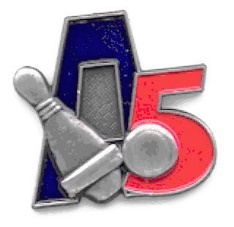 ALBERTA 5 PIN BOWLERS ASSOCIATIONLIFE MEMBERSHIP NOMINATIONALBERTA 5 PIN BOWLERS ASSOCIATIONBowling Headquarters, 432-14 St. South, Lethbridge, AB.  T1J 2X7 Tel: (800) 762-3095 or (403) 320 2695 / Fax: (403) 320 2676 / email a5pba@telusplanet.netNOMINATION FORM FOR LIFE MEMBERSHIP Nominee’s Name  AddressAddressAddressTelephoneRes:(    ) Bus:(    )  Nominating Association Address(include email)Nominating Association Address(include email)Nominating Association Address(include email)Nominating Association Address(include email)TelephoneRes:(     ) Bus:(     ) Abbreviated Biography of Nominee:Abbreviated Biography of Nominee:Abbreviated Biography of Nominee:Abbreviated Biography of Nominee:Abbreviated Biography of Nominee:See AttachedSee AttachedSee AttachedSee AttachedSee AttachedSignificant contributions made by the nominee to 5 Pin Bowling:Significant contributions made by the nominee to 5 Pin Bowling:Significant contributions made by the nominee to 5 Pin Bowling:See AttachedSee AttachedSee AttachedEndorsed by:Endorser’s Signature(Print Endorser’s name)Office use only Enter dateReceivedApprovedArchives UpdatedC5PBA NotifiedNominee Notified